Dossier de candidature   Académie de Caen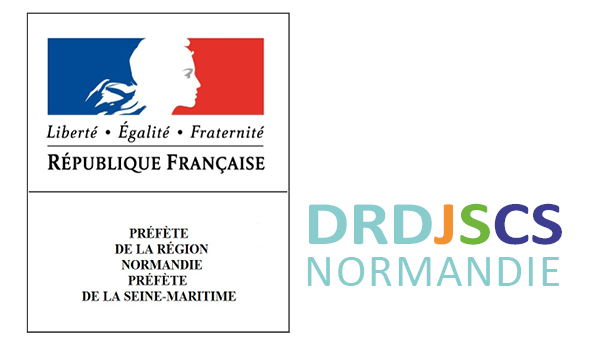 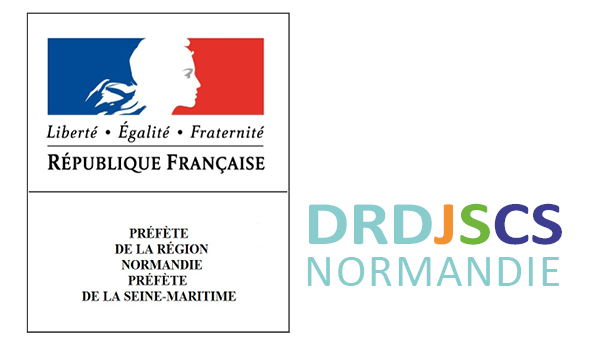 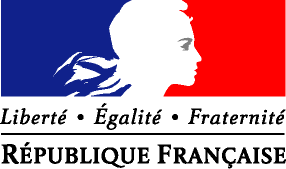 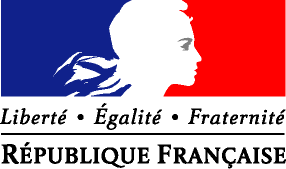 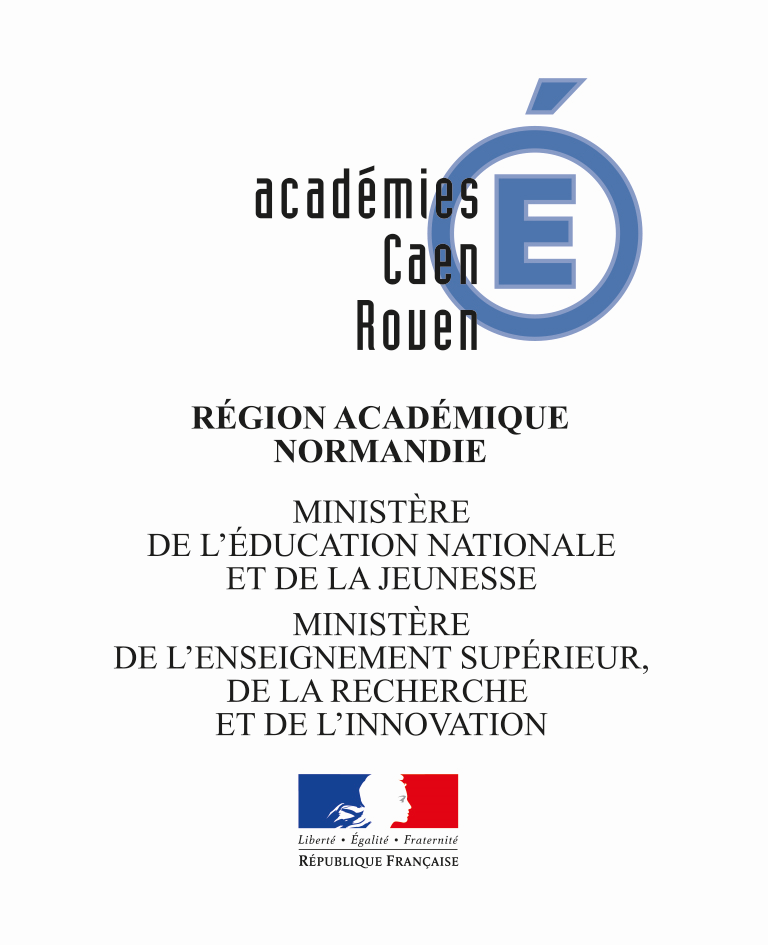 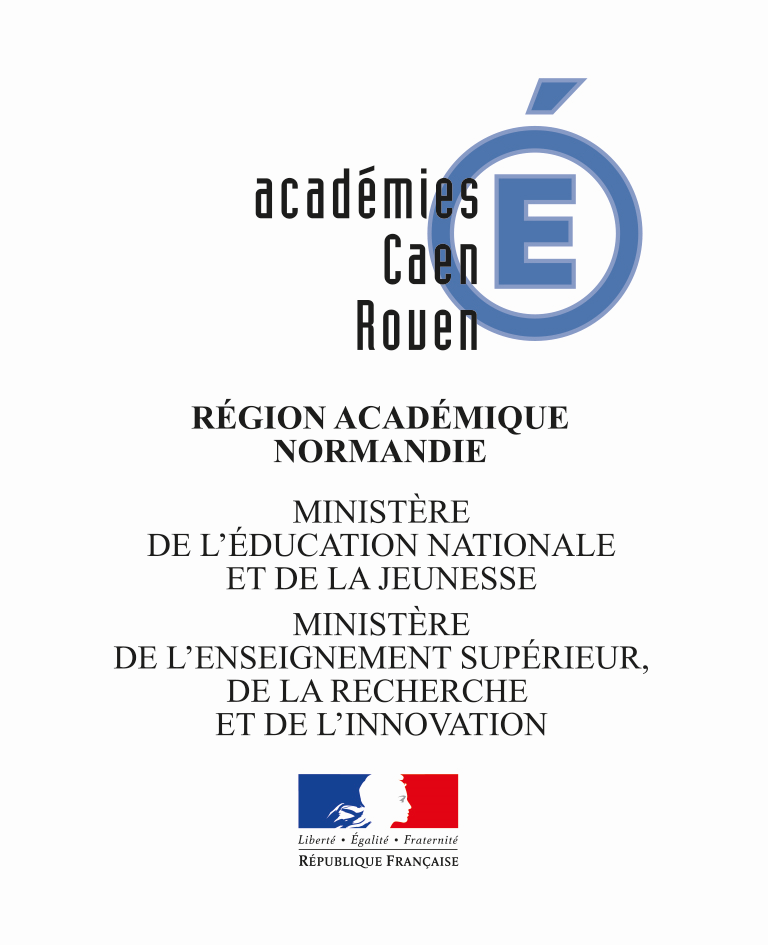 Développer les passerelles entre le monde scolaire et le mouvement sportif pour encourager la pratique physique et sportive des jeunesRetour des dossiers par voie numérique au plus tard le vendredi 26 avril 2019Le cahier des charges est organisé en 4 objectifs, chacun de ces objectifs affichant plusieurs exigences. Les équipes éducatives doivent commenter ces exigences en les accompagnant d’intentions et de propositions d’actions concrètes 	Pour autant, seuls les deux premiers objectifs sont   incontournables et doivent faire l’objet de pistes développées dans l’école ou l’établissement sur les 3 ans de la labellisation. Les deux derniers objectifs dépendent de la situation localeUn label  est  accordé pour 3 ansLes ressources pour faciliter la mise en œuvre de la labellisation « Génération 2024 »Ressource principale : la page eduscol : http://eduscol.education.fr/pid37999/generation-2024.html Développement de projets structurants avec les clubs sportifs du territoire :le partenariat avec le Comité national olympique et sportif français (CNOSF) ;Participation aux événements promotionnels olympique et paralympique :la semaine olympique et paralympique  : les ressources pédagogiques  CANOPE ; les ressources pédagogiques CNOSF.Accompagnement  ou accueil des sportifs de haut niveau:la note de service n° 2014-071 du 30-4-2014 « Élèves. étudiants et personnels  de l'enseignement  scolaire  et de  l'enseignement  supérieur  »la FOAD dans le réseau grand  INSEPMise à disposition des équipements sportifs aux associations sportives et entreprises locales : Le code de l'éducation les articles : L 212-15, L 213-2-2 , L 214-6-2 modifié par la loi de refondation de  l'école n°2013-595 du 8 juillet 2013 - art 24,25,26. Il prévoit l'utilisation des locaux scolaires propriétés des communes, des conseils départementaux et régionaux en dehors du temps scolaire.le guide MEN « l'accès aux équipements sportifs » ;les  recommandations  et  cahier  des  charges  fonctionnel  concernant  les  besoins  en   équipements  et matériel sportif pour l'EPS de la maternelle au lycée et la pratique des APS ;la partie équipement du pack EPS IA Créteil 94.Autres ressources :le vade-mecum  «  pratiques  sportives  à  l'école  »  ;le programme prévisionnel des actions éducatives DGESCO  ; l'année de !'Olympisme de l'école à l'université;l'année  du sport  de  l'école  à  l'université ;les activités sportives dans les PEDT ;les actes du colloque sport et handicap de l'école à l'université - ASEU ;les sites du Comité  national olympique  et sportif, Comité paralympique et sportif, du GIP/COJO 2024 ;les sites des fédérations scolaires USEP, UGSEL, UNSS ;les sites des pôles ressources nationaux (PRN  sport,  éducation.  mixités, citoyenneté ; PRN sport  handicap ; PRN sport de nature, PRN sport  santé  bien être) du ministère des sportset de la mission  développement  durable.Nom de l’école ou de l’établissement :N° UAI :Adresse :Nom de l’enseignant référent « Génération 2024 » :Nombre d’élèves de l’établissement:Dossier à retourner à la DRDJSCS à l’adresse : valerie.ollivier@jscs.gouv.fr En copie à l’IA-IPR EPS : benedicte.lacoste@ac-caen.fr                                                               Etat des lieux de l’établissement       Ne remplir que les items qui vous concernent                                                               Etat des lieux de l’établissement       Ne remplir que les items qui vous concernentDEVELOPPEMENT DE PROJETS AVEC DES CLUBS LOCAUXDEVELOPPEMENT DE PROJETS AVEC DES CLUBS LOCAUXFonctionnement de l’association sportivePourcentage de licenciés :% de filles :Pratique en EPS, à l’AS des élèves en situation de handicap :Si oui préciser le nombre :Participation à des rencontres USEP ou UNSS de sport partagé : oui/non.Nombre de conventions avec les clubs sportifs du territoire et dans quelles disciplines ? PARTICIPATION AUX EVENEMENTS PROMOTIONNELSPARTICIPATION AUX EVENEMENTS PROMOTIONNELSQuelles sont les manifestations sportives envisagées dans le cadre de cette labellisation dans le cadre de la JNSS de fin septembre, de la semaine de l’olympisme, et de la journée de l’olympisme de juin? Autres dispositifs et/ou projets sportifs existant dans l’établissement Comment ce projet s’inscrit-il dans le projet d’école, d’établissement, de réseau ?Quelles sont les actions pédagogiques envisagées autour de cette labellisation ? (travaux interdisciplinaires, liens avec des pans de programmes disciplinaires, actions sur des temps périscolaires….)Dans quels parcours éducatifs s’inscrivent ces actions ?Pour les écoles : participez-vous au dispositif : « classes olympiques » ?ACCOMPAGNEMENT ET ACCUEIL DES SPORTIFS DE HAUT NIVEAU (ET ELEVES EN SITUATION DE HANDICAP)ACCOMPAGNEMENT ET ACCUEIL DES SPORTIFS DE HAUT NIVEAU (ET ELEVES EN SITUATION DE HANDICAP)Présence d’un pôle espoir ou pôle France :Accueil de sportifs de haut niveau isolés :si oui, indiquer le nombre et indiquer leur nom, prénom et sport.Nombre de sections sportives scolaires :Indiquer les sports supports des SSS ainsi que le nombre de filles et de garçons concernés.Accueil et accompagnement de sportifs de haut niveau Inclusion d’élèves porteurs de handicap dans les projets MISE A DISPOSITION DES EQUIPEMENTS SPORTIFS DE L’ETABLISSEMENTMISE A DISPOSITION DES EQUIPEMENTS SPORTIFS DE L’ETABLISSEMENTL’établissement possède t’il des installations sportives intra muros et de quel type?OUI / NONSi oui, l’établissement les met-il à disposition de(s) partenaires éventuels ?             Si oui, lesquelles ?Objectif 1 : Développement de projets structurants avec les clubs sportifs locauxObjectif 1 : Développement de projets structurants avec les clubs sportifs locauxObjectif 1 : Développement de projets structurants avec les clubs sportifs locauxObjectif 1 : Développement de projets structurants avec les clubs sportifs locauxEXIGENCES :EXIGENCES :Propositions de mise en œuvre par l’équipe éducative :Eventuel échéancierOrganiser un évènement commun (portes ouvertes sportives de l’école/EPLE, tournois, exhibitions ou autre animation)Organiser un évènement commun (portes ouvertes sportives de l’école/EPLE, tournois, exhibitions ou autre animation)Réaliser une information de l’offre sportive territoriale des clubs.Réaliser une information de l’offre sportive territoriale des clubs.Signer une convention entre l’école/EPLE et des clubs (AS/Club, sections sportive,/club….)Signer une convention entre l’école/EPLE et des clubs (AS/Club, sections sportive,/club….)Organiser un voyage scolaire à thème sur un évènement sportifOrganiser un voyage scolaire à thème sur un évènement sportifFaire intervenir un sportif de haut niveau   (notamment les sportifs paralympiques) sur cette thématique dans l'école /EPLEFaire intervenir un sportif de haut niveau   (notamment les sportifs paralympiques) sur cette thématique dans l'école /EPLEObjectif 2 : Participation aux évènements promotionnels olympiques et paralympiquesObjectif 2 : Participation aux évènements promotionnels olympiques et paralympiquesObjectif 2 : Participation aux évènements promotionnels olympiques et paralympiquesObjectif 2 : Participation aux évènements promotionnels olympiques et paralympiquesEXIGENCES :EXIGENCES :Propositions de mise en œuvre par l’équipe éducative :Eventuel échéancierOrganiser une action interne à l’école / EPLEOrganiser une action interne à l’école / EPLEOrganiser une action concertée entre l’école/EPLE et les clubs locaux/CDOSOrganiser une action concertée entre l’école/EPLE et les clubs locaux/CDOSOrganiser un voyage scolaire à thème sur un site olympique ou un site d’accueil JOP 2024 des délégations étrangèresOrganiser un voyage scolaire à thème sur un site olympique ou un site d’accueil JOP 2024 des délégations étrangèresObjectif 3 :  Adapter les parcours des sportifs de haut niveau (dont les jeunes en situation de handicap) code de l’éducation articleL.331-6,  L332-4, code du sport L.211-5, L.221-9Objectif 3 :  Adapter les parcours des sportifs de haut niveau (dont les jeunes en situation de handicap) code de l’éducation articleL.331-6,  L332-4, code du sport L.211-5, L.221-9Objectif 3 :  Adapter les parcours des sportifs de haut niveau (dont les jeunes en situation de handicap) code de l’éducation articleL.331-6,  L332-4, code du sport L.211-5, L.221-9Objectif 3 :  Adapter les parcours des sportifs de haut niveau (dont les jeunes en situation de handicap) code de l’éducation articleL.331-6,  L332-4, code du sport L.211-5, L.221-9EXIGENCES :Propositions de mise en œuvre par l’équipe éducative :Propositions de mise en œuvre par l’équipe éducative :Eventuel échéancierAménagement ponctuel de la scolarité pour permettre la participation des élèves aux différentes compétitions fédéralesMise en place d’un dispositif à horaires aménagés sport dans l’EPLEAccompagnement des sportifs listés (horaires aménagés, suivi pédagogique individualisé, places d'internat dédiées) avec conventionnement CREPS/fédérationsMise en place des enseignements à distance pour les sportifs de haut niveau (CNED etc), et développement de ces modalités d'enseignement dans le cadre du réseau du "Grand INSEP Mobiliser les MOOC (massive open online course)Objectif 4 : Mise à disposition des équipements sportifs existants dans l’enceinte de l’établissement scolaire aux associations sportives et entreprises locales code de l’éducation L.212-15, L. 213-2-2, L.214-6-2 intégrant l’agenda d’accessibilité programmé AdApObjectif 4 : Mise à disposition des équipements sportifs existants dans l’enceinte de l’établissement scolaire aux associations sportives et entreprises locales code de l’éducation L.212-15, L. 213-2-2, L.214-6-2 intégrant l’agenda d’accessibilité programmé AdApObjectif 4 : Mise à disposition des équipements sportifs existants dans l’enceinte de l’établissement scolaire aux associations sportives et entreprises locales code de l’éducation L.212-15, L. 213-2-2, L.214-6-2 intégrant l’agenda d’accessibilité programmé AdApObjectif 4 : Mise à disposition des équipements sportifs existants dans l’enceinte de l’établissement scolaire aux associations sportives et entreprises locales code de l’éducation L.212-15, L. 213-2-2, L.214-6-2 intégrant l’agenda d’accessibilité programmé AdApEXIGENCES :Propositions de mise en œuvre par l’équipe éducative :Propositions de mise en œuvre par l’équipe éducative :Eventuel échéancierOptimiser les usages des équipements
sportifs, espaces, sites et itinéraires
locauxDélibération favorable du CA de l’EPLE sur l’ouverture.Signature d’une convention entre l’EPLE, l’association utilisatrice  et la collectivité territoriale propriétaire pour l’ouverture en semaineSignature d'une convention entre l'établissement, l'association utilisatrice (club ou entreprise) et la collectivité territoriale propriétaire pour l'ouverture pendant les week-ends et les vacances scolairesRéflexion menée sur l’entretien et sur le gardiennage, et/ou sur un projet de travaux d’ouverture indépendante de cet équipement sportif